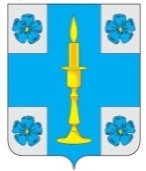 АДМИНИСТРАЦИЯ МУНИЦИПАЛЬНОГО ОБРАЗОВАНИЯСЕЛЬСКОЕ ПОСЕЛЕНИЕ «ИТОМЛЯ»РЖЕВСКОГО РАЙОНА ТВЕРСКОЙ ОБЛАСТИПОСТАНОВЛЕНИЕ29  сентября 2021 года   									   № 36О внесении изменений в Положение о порядке предоставления лицами, поступающими на должности руководителей муниципальных учреждений, а также руководителями муниципальных учреждений сельского поселения «Итомля» Ржевского района Тверской области, сведений о своих доходах, расходах, об имуществе и обязательствах имущественного характера и о доходах, расходах, об имуществе и обязательствах имущественного характера супруги (супруга) и несовершеннолетних детей, утвержденного постановлением администрации МО сельское поселение «Итомля»                             от 31.03.2021 №13Руководствуясь Федеральным законом от 03 декабря 2012 г. N 230-ФЗ «О контроле за соответствием расходов лиц, замещающих государственные должности, и иных лиц их доходам», в целях приведения нормативных правовых актов в соответствие с действующим законодательством, Администрация сельского поселения «Итомля»              ПОСТАНОВЛЯЕТ:1. Внести в Положение о порядке предоставления лицами, поступающими на должности руководителей муниципальных учреждений, а также руководителями муниципальных учреждений сельского поселения «Итомля» Ржевского района Тверской области, сведений о своих доходах, расходах, об имуществе и обязательствах имущественного характера и о доходах, расходах, об имуществе и обязательствах имущественного характера супруги (супруга) и несовершеннолетних детей, утвержденного постановлением администрации сельского поселения «Итомля»  от 31.03.2021 №13 (далее - Положение) следующие изменения:1.1. подпункт «в» пункта 5 Положения исключить.2. Настоящее постановление вступает в силу со дня его подписания, подлежит обнародованию в установленном порядке и размещению на официальном сайте администрации сельского поселения «Итомля» в информационно-телекоммуникационной сети Интернет.3. Контроль за выполнением данного постановления оставляю за собой.Глава сельского поселения «Итомля»                                                               С.А. Орлов